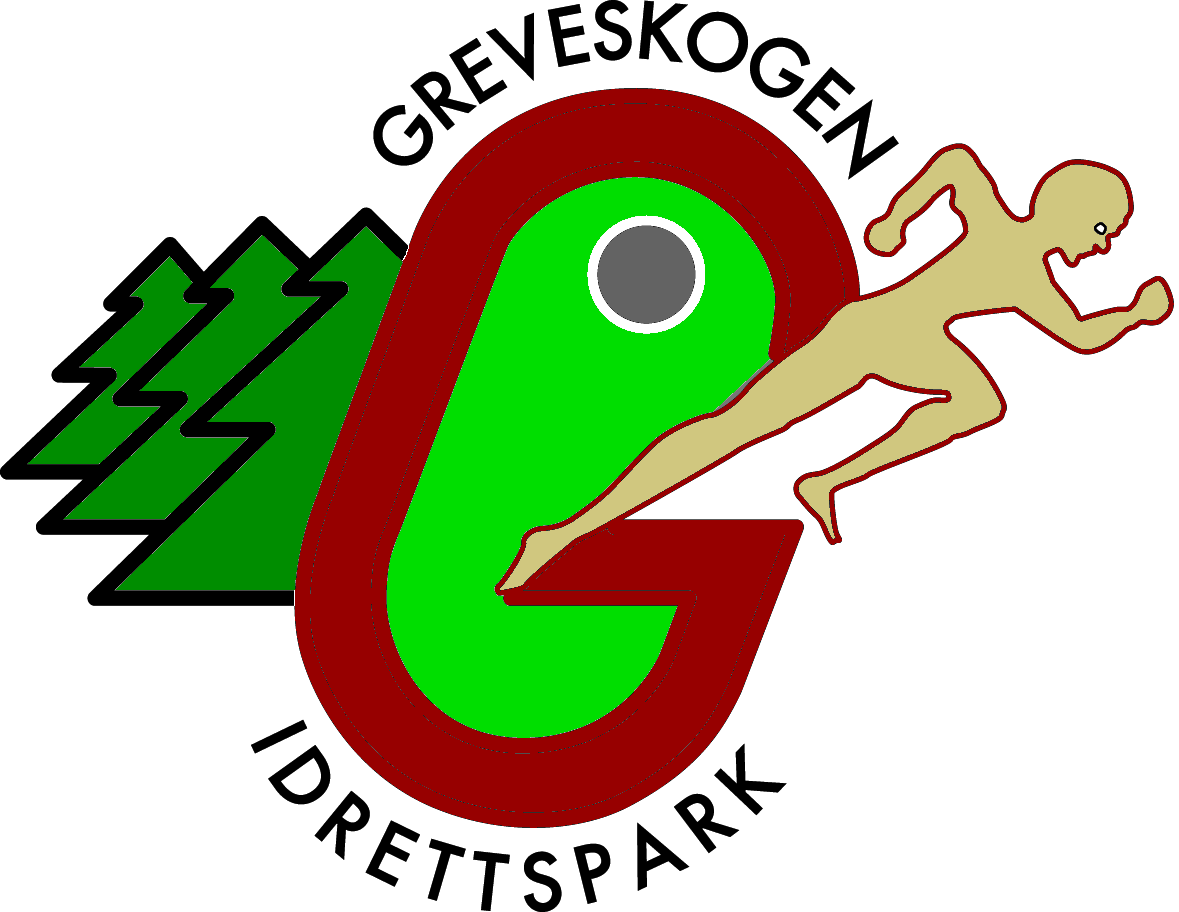 BaneDELTAKER 	(Skriv tydelig!)KLUBB/
LAGFødsels-
årKonk.-
klasseRESULTATPLASS100 m MS3Sandefj.MS11,6534TFIKMS11,0215TFIKMS11,2826TFIKMS12,014